Напр’ямі КурінногоВажні дати пластового рокуЗвіти + звітовий часЗагальний Звіт до КПСФорма знаходиться на сторінці http://plastusa.org/usp/zvituvannyaЗвітовий час: Від 15 червня минулого року до 14 червня цього року (на приклад, 15 червня 2016 до 14 червня 2017)Реченець: 15 серпня Вислати до kps@plastusa.org та kps-usp@plastusa.orgФінансовий Звіт до КПС3-тя заступниця КПС, діловод фінансів і господарки, вишле форму до курінного та скарбникаЗвітовий час: від 1 січня до 31 грудня минулого року Реченець: 31 березня цього рокуВислати до kps-financy@plastusa.org,  kps@plastusa.org та kps-usp@plastusa.orgЗагальний Звіт до Головної/го Булавної/го УСП*Тільки якщо ваш курінь базований в СШАГБ УСП вишле форму до курінногоЗвітовий час: від 1 січня до 31 грудня минулого рокуРеченець: 1 квітня цього рокуВислати до hbulava.usp@gmail.com Вибір нового курінного проводуКоли ваш курінь має перевибори, прошу вислати ім’я та емайл нового курінного та скарбника до КБ УСП, Канцелярії КПС, та 3-того заступника – діловоду фінансів і господарки.Якщо курінний/а також є світовий/а курінний/а, ви також мусите вислати ім’я та емайл нового курінного до ГБ УСП.Акроними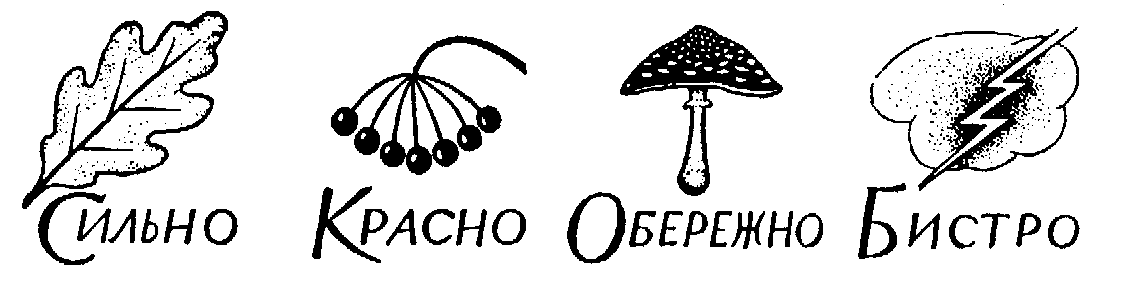 ВересеньПочаток станичного рокуБерезень31: Реченець для фінансового звітуЖовтеньКПЗ’їздКвітень1: Реченець для ГПБ звітуЛистопадОрликіядаТравень День св. ЮріяСвято ВесниГрудень Зимові спец табори31: закінчення звітового часу для ГПБ і фінансовий звітЧервень Вишколи14: закінчення звітового часу для КПС15: початок звітового часу для КПССічень	Свічечка1: початок звітового часу для ГПБ, фін. звітЛипеньТабори!ЛютийСерпеньСпец табори, ЮМПЗ15: Реченець для КПС звітуМаєте питання? Маємо відповіді!Головний/а Булавний/а УСПСвітові справи для куріняЗагальний З’їзд УСПЗагальний Звіт ГБ УСПКрайовий/а Булавний/а УСПКурінні справи в СШАПерехід до УПСЗагальні справи УСПЗагальний Звіт до КПСКрайовий З’їзд УСПКанцелярія КПСЗаплата вкладокЗголошення до булавАдресар1-ша заступниця ​з організаційних питань Загальні питання про КПЗ’їзд, станиці2-га заступниця з виховних питаньЗголошення пластових події (Свято Весни, Вікенд Вмілістей, і т.д.)3-та заступниця - ​діловод фінансів і господарки Фінансовий  Звіт З’їздиКЗ УСП: кожного року/що другий рік.Непарні числа року (2015, 2017) вибираємо новий провід.КПЗ’їзд: кожного року. Непарні числа року (2015, 2017) на Союзівці, та вибираємо новий провід.Парні числа року (2014, 2016) не на Союзівці, і більше дискусії.КУПО: приблизно що 3 рокиЗЗ УСП переважно під час КУПООстатний КУПО: 2016ЮМПЗ: приблизно що 5 роківОстатний ЮМПЗ: 2017Акроним (Укр)Акроним (Eng)ЗначенняУСПUSPУлад Старшого ПластунстваОП УСПOP USPОсередок Праці УСП (при станиці)КБ УСПKB USPКрайовий БулавнийУСП чи Крайова Булава УСПКЗ УСПKZ USPКрайовий З’їзд УСПКПСKPSКрайова Пластова СтаршинаКПРKPRКрайова Пластова РадаКПЗ / КПЗ’їздKPZ / KPZ’jizdКрайовий Пластовий З’їздГБ УСПHB USPГоловний Булавний УСП чи Головна Булава УСПГПБHPBГоловна Пластова БулаваГПРHPRГоловна Пластова РадаЗЗ УСПZZ USPЗагальний З’їзд УСПКУПОKUPOКонференції Українських Пластових ОрганізаційЮМПЗUMPZЮвілейна Міжкрайова Пластова Зустріч